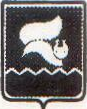  МУНИЦИПАЛЬНОЕ ОБРАЗОВАНИЕ ГОРОДСКОЙ ОКРУГ ГОРОД ЛАНГЕПАСХАНТЫ-МАНСИЙСКОГО АВТОНОМНОГО ОКРУГА – ЮГРЫЛангепасское городское МУНИЦИПАЛЬНОЕ автономное ДОШКОЛЬНОЕ ОБРАЗОВАТЕЛЬНОЕ УЧРЕЖДЕНИЕ«ДЕТСКИЙ САД ОБЩЕРАЗВИВАЮЩЕГО ВИДА № 5 «ДЮЙМОВОЧКА»(ЛГ МАДОУ «ДСОВ № 5 «Дюймовочка»)ул. Солнечная, 16Б, г. Лангепас, Ханты-Мансийский автономный округ – Югра (Тюменская область), 628672Тел: (34669) 2-60-15, 2-48-20 факс: 2-87-61 E-mail: duymovochka5@yandex.ruОКПО 56087220,  ИНН/КПП 8607008728/860701001Заместителю директора департамента образования и молодежной политики администрации города ЛангепасаКонцовой В.В.Администрация ЛГ МАДОУ «ДСОВ № 5 «Дюймовочка» направляет информацию об исполнении мероприятий плана основных мероприятий на 2018-2020 годы, посвященных проведению на территории города Лангепаса Десятилетия детства в Российской Федерации за I полугодие 2020 год (приложение №1).С уважением,ЗаведующийЛГ МАДОУ «ДСОВ № 5 «Дюймовочка»	 	                Н.В. СиницынаИсполнитель: Старший воспитательМамонтова Наталья Викторовна18 июня 2020 Телефон: 8(34669) 2-60-15Приложение №1 к письмуЛГ МАДОУ ДСОВ № 5 «Дюймовочка»от «18» июня 2020 г. № 268Информация об исполнении мероприятий плана основных мероприятий на 2018-2020 годы, посвященных проведению на территории города Лангепаса Десятилетия детства в Российской Федерации в ЛГ МАДОУ «ДСОВ № 5 «Дюймовочка» за 1 полугодие 2020 годаот «18»июня2020 г.№268№ п/пНаименование мероприятия по плануПериод исполненияРезультат1.Спортивно-массовые мероприятия, в рамках ежегодной Декады спорта и здоровьяянварь 2020Проведен «Спортивный праздник», охвачено 116 воспитанников 5-8 летУвеличение количества воспитанников привлеченных к спортивно-массовым мероприятиям2.Спортивно-массовые мероприятия, посвященные «Дню защитника Отечества»февраль 2020 Проведены развлечения «Мой папа самый сильный», охвачено 116 воспитанников 5-8 лет, 96 родителей (законных представителей)Увеличение количества привлеченных к спортивно-массовым мероприятиям детей и родителей (законных представителей)3.Открытая массовая лыжная гонка в поддержку акции Всероссийская лыжная гонка «Лыжня России»февраль 20207 педагогов участвовали во Всероссийской лыжной гонке «Лыжня России»4.Спортивно-массовые мероприятия для детей и подростков «Зимние забавы» в рамках антинаркотической акции «Здоровому – все здорово!», приуроченной ко Всемирному дню здоровьяфевраль 2020Проведены «Богатырские состязания», охвачено 104 воспитанника 5-8 лет, 64 родителя (законных представителя)Увеличение численности воспитанников охваченных здоровым образом жизни5.Неделя детской и юношеской книги28.03-01.04.2020Реализация совместных мероприятий с ЦДЮБ ЛГ МАУ «Центр культуры «Нефтяник» в рамках проектов «Сказка перед сном», «Книжный караван»,  «В гостях у дедушки Л.Н. Толстого», «Заскучала бабушка Яга», «Веселые книжки для малыша и малышки». Проектами охвачено 138 воспитанников 1,5-8 лет.Увеличение количества детей, охваченных культурно-массовыми и просветительскими мероприятиями6.Участие в окружном конкурсе «Семья – основа государства»март – апрель 20204 педагога участвовали в конкурсе, 4 педагога стали призерами (2 место в разных номинациях)Увеличение общественного признания социально успешных и активных семей, проживающих в городе Лангепасе7.Организация обучения родителей основам детской психологии и педагогики по программе «Югорская семья – компетентные родители», направленной на повышение общественного престижа семейного образа жизни, традиционных семейных ценностей и ответственного родительства1 полугодие 2020Привлечено 130 (50%) родителей (законных представителей) к обучению на курсах8.Реализация Концепции «Шахматное образование»1 полугодие 2020 Концепция «Шахматное образование» реализовывалась в виде платной услуги «Обучение детей шахматам». Услугу реализуют педагоги учреждения.В течение 1 полугодия 2020 года охвачено 4%  воспитанников (9).9.Формирование, развитие и закрепление культурно–гигиенических навыков и навыков культуры здорового питания у обучающихся организаций дошкольного и общего образования1 полугодие 2020 Реализованы занятия по  образовательной области «Физическое развитие», разделов «Физическая культура», «Ознакомление с основами здорового образа жизни») ООП ДО ЛГ МАДОУ «ДСОВ № 5 «Дюймовочка» на 2019-2020 учебный год.В совместной деятельности педагога и воспитанников реализуется еженедельная традиция «Здоровое поколение».Совместно с ЛГ МАОУ «СОШ № 3» разработан и реализован проект «Спортивное поколение»Разработан и реализован проект «Точно в цель», направленный на развитие физических качеств дошкольников, пропаганду здорового образа жизни с участием воспитанников и родителей (законных представителей).Проведена консультация для родителей «Здоровые дети — счастливые дети».10.Введение программы духовно–нравственного воспитания «Социокультурные истоки»в образовательные программы дошкольных образовательных организаций и общеобразовательных организаций автономного округа1 полугодие 2020 Программу реализуют в 2019-2020 учебном году 6 групп (55% (145) воспитанников).Программа «Социокультурные истоки» является парциальной программой ООП ДО ЛГ МАДОУ «ДСОВ №5 «Дюймовочка» на 2019-2020 учебный год и включена в вариативную часть программы по реализации социально-коммуникативной образовательной области, занятия по программе проходят в совместной деятельности педагога и воспитанников (еженедельная традиция «Друзья книги»)Реализация совместных мероприятий с ЦДЮБ ЛГ МАУ «Центр культуры «Нефтяник» в рамках клуба «Истоки», охвачены 24 воспитанника 6-8 летРеализация совместных планов в рамках реализации социокультурной программы «Истоки» во взаимодействии с ЛГ МАОУ «ДШИ» многопрофильное отделение «Радуга»На родительских собраниях освещен вопрос об итогах реализации программы в 2019-2020 учебном годуОрганизовано взаимодействие с родителями (законными представителями) по реализации программы (выполнение тематического домашнего задания по итогам недели).Информация о программе размещена для родителей (законных представителей) на официальном сайте учреждения11.Участие в городском фестивале «И воспоет душа моя Господа»апрель, май 20204 воспитанника приняли участие и стали победителями и призерами в онлайн фестивале-конкурсе стихов и творческих работ, посвященных Светлому Христову Воскресению в номинации «Стихи»19 воспитанников приняли участие, из них 11 стали победителями и призерами в онлайн фестивале-конкурсе стихов и творческих работ, посвященных Светлому Христову Воскресению в номинации «Красная горка»Увеличение детей, развивающих творческие способности, с целью воспитания эстетического чувства и восприятия12.Игровая программа для детей, посвященная Дню защиты детейиюнь 2020 Участие 100% воспитанников в просмотре онлайн-сказки «Колобок на новый лад»13.Создание универсальной безбарьерной среды для инклюзивного образования детей–инвалидов1 полугодие 2020 Для воспитанников с нарушениями речи были созданы следующие условия:Воспитанники зачислены в логопедический пункт ЛГ МАДОУ «ДСОВ №5 «Дюймовочка».Организовано психолого-педагогическое сопровождение воспитанников членами психолого-медико-педагогического консилиума учреждения.Осуществлено комплексное психолого-педагогическое и медико-социальное сопровождение семей воспитанников с речевыми нарушениями, формирование партнерских отношений с целью активного включения родителей в коррекционно-развивающую работу с ребенком.С педагогами проведены следующие мероприятия: мастер-класс «Игры с использованием лексических тем», консультации «Формирование фонематического слуха у детей дошкольного возраста», «Дидактический материал по развитию речи», круглый стол «Автоматизация звуков», «Эффективные формы сотрудничества с родителями по вопросам речевого развития дошкольников», семинары «Организация РППС по речевому развитию в соответствии с ФГОС ДО», «Методика проведения занятия по обучению грамоте».В группах учреждения созданы «Речевые уголки», имеются картотеки сюжетных, предметных картинок, иллюстративный материал по лексическим темам, дидактические игры для развития фонетико-фонематической стороны речи, дидактические пособия.14.Приглашение представителей старшего поколения к участию в детских мероприятиях, направленных на духовно-нравственное и гражданско- патриотическое воспитание1 полугодие 2020- Приглашение бабушек и дедушек на «8 марта», «День матери»15.Распространение информационных материалов о правах ребенка, адаптированных для детей, родителей, через средства массовой информации1 полугодие 2020Распространение памяток для родителей (законных представителей) на сайте учреждения в разделе «Родителям», а также средствами групповых родительских сообществ в сети интернет.